S  T  A  D  G  A  R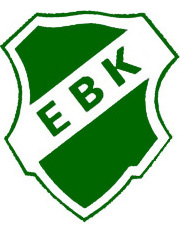 förEksjö BollklubbSTADGARFör den ideella föreningen Eksjö Bollklubb, förkortat Eksjö BK eller EBK.1 KAP ALLMÄNNA BESTÄMMELSER1 §  Ändamål Föreningen har som ändamål att bedriva idrottslig verksamhet i enlighet med ”Idrottsrörelsens verksamhetsidé, vision och värdegrund” (1 kap RF:s stadgar, bilaga), med särskild inriktning att: På herr- och damsidan spela i så hög division som resurserna medger med i första hand egna spelare med ett fåtal förstärkningar utifrån. Pojk- och flicklagen ska delta med ett lag per åldersklass,  Föreningen ska bedriva följande idrotter: handboll.Föreningen ska aktivt arbeta för Fair Play och en dopingfri idrott, motverka alla former av diskriminering och trakasserier/mobbing.2 §  Föreningens namn m.m.Föreningens fullständiga namn är Eksjö Bollklubb förkortat Eksjö BK eller EBK, och har sin hemort/säte i Eksjö kommun.Föreningens organisationsnummer är 827000-5146. 3 §  Sammansättning, tillhörighet m.m.Föreningen består av de fysiska personer som har upptagits i föreningen som medlemmar.Föreningen är medlem i följande specialidrottsförbund (SF):Svenska Handbollförbundet, och är därigenom även ansluten till Sveriges Riksidrottsförbund (RF).Genom medlemskap i SF blir förening även medlem i Smålands idrottsförbund (DF) inom vars område föreningens hemort är belägen samt i Småland Blekinges Handbollförbund (SDF).Föreningen är skyldig att följa nämnda organisationers stadgar, tävlingsregler och beslut fattade av dessa idrottsorgan. På begäran av RF eller vederbörande SF-, DF- eller SDF-styrelse är föreningen skyldig att ställa föreningens handlingar till förfogande samt lämna ut av dessa organ begärda uppgifter.4 §  Beslutande organFöreningens beslutande organ är årsmötet, extra årsmöte och styrelsen.5 §  Verksamhets- och räkenskapsårFöreningens har brutet verksamhets- och räkenskapsår vilka omfattar tiden fr.o.m den 1 maj t.o.m den 30 april.  Styrelsen och övriga förtroendevalda arbetar tiden från årsmöte till och med årsmötet påföljande år.6 §  Firmateckning Föreningens firma tecknas av styrelsen gemensamt.Styrelsen har rätt att delegera firmateckningsrätten till två styrelseledamöter gemensamt eller till en eller flera särskilt utsedda personer att teckna firma, var för sig.Den som genom delegation fått fullmakt att företräda föreningen ska återrapportera eventuella beslut till styrelsen.7 §  StadgeändringFör ändring av dessa stadgar krävs beslut av årsmöte med minst 2/3 av antalet avgivna röster.Förslag till ändring av stadgarna får skriftligen avges av såväl medlem som styrelsen.8 §  Tvist/skiljeklausulTalan i tvist där parterna är enskild medlem, funktionär, förening, IdrottsAB, SDF, DF, SF eller RF får inte väckas vid allmän domstol. Sådan tvist ska, utom i fall då annan särskild ordning är föreskriven i RF:s stadgar eller SF:s stadgar, avgöras enligt fastställt reglemente för Idrottens skiljenämnd. 9 § Upplösning av föreningenFör upplösning av föreningen krävs beslut av årsmöte med minst 2/3 av antalet avgivna röster.I beslut om upplösning av föreningen ska anges dels att föreningens tillgångar ska användas till ett bestämt idrottsfrämjande ändamål, dels var den upplösta föreningens handlingar m.m. ska arkiveras t.ex. i folkrörelsearkiv eller motsvarande. För Eksjö BKs del skall eventuellt överskott tillfalla aktuellt distriktsförbund (SDF) och användas för särskilda utvecklingsinsatser för ledare, tränare, domare och matchfunktionärer (sekretariatspersonal).Beslutet, tillsammans med kopior av styrelsens och årsmötets protokoll i ärendet, samt revisionsberättelse jämte balans- och resultaträkningar, ska omedelbart skickas till vederbörande SF.2 KAP FÖRENINGENS MEDLEMMAR1 §  MedlemskapAlla personer som vill stödja föreningens ändamål har rätt att beviljas medlemskap. Ansökan om medlemskap får avslås endast om det kan antas att sökanden kommer att motarbeta föreningens ändamål eller på annat sätt skada föreningens intressen.Medlemskap beviljas av styrelsen eller av den som styrelsen delegerat beslutanderätten till. Medlemskapet gäller tills vidare.Beslut att avslå medlemsansökan ska fattas av styrelsen eller av den som styrelsen delegerat beslutanderätten till. Innan sådant beslut fattas ska personen i fråga ges tillfälle att inom viss tid, minst 14 dagar, yttra sig över de omständigheter som är anledningen till att medlemskap ifrågasätts. I beslutet att avslå medlemsansökan ska skälen redovisas samt anges vad den medlemssökande ska iaktta för att överklaga beslutet. Beslutet ska inom tre dagar från dagen för beslutet skriftligen skickas till den som fått avslag på medlemsansökan.Beslut att avslå medlemsansökan får överklagas av den berörde inom tre veckor till vederbörande SF.Genom beslut av årsmötet får person på förslag av styrelsen utnämnas till hedersmedlem i föreningen.2 §  Medlems skyldigheter och rättigheterMedlemska följa föreningens stadgar och beslut som fattats av föreningsorgan samt följa i 1 kap 3 § nämnda organisationers stadgar, tävlingsregler och beslut,ska betala medlemsavgiften, eventuell licens samt de övriga avgifter som beslutats av föreningen, senast då respektive lag påbörjar sitt seriespel eller senast 1 november,har rätt att delta i sammankomster som anordnas för medlemmarna,har rätt till information om föreningens angelägenheter i den utsträckning som följer av 6 kap 2 §, har inte rätt att ta del av föreningens behållning eller egendom vid upplösning av föreningenHedersmedlem är befriad från avgifter. Medlemskort får inte utlånas eller överlåtas.3 §  Medlems deltagande i den idrottsliga verksamheten Medlem har rätt att delta i föreningens idrottsliga verksamhet under de former som är vedertagna inom idrotten och på samma villkor som gäller för övriga medlemmar. Föreningen har därvid rätt att uppställa särskilda villkor för utövande av vissa uppdrag.Vid deltagande i tävling eller uppvisning representerar medlem sin förening. Föreningen bestämmer förutsättningarna för medlems deltagande i tävling eller uppvisning. För deltagande i tävling eller uppvisning utanför Sverige krävs vederbörande SF:s godkännande. Är arrangören av tävlingen eller uppvisningen inte ansluten till det SF som administrerar ifrågavarande idrottsgren, får medlemmen delta endast om detta SF godkänt tävlingen eller uppvisningen.4 §  UtträdeMedlem, som önskar utträda ur förening, ska skriftligen anmäla detta till styrelsen och anses där med omedelbart ha lämnat föreningen. Har medlem vid sådant utträde inte betalat föreskrivna avgifter till föreningen, bestämmer föreningsstyrelsen om de ska betalas eller inte.Medlem som inte har betalat medlemsavgift under två på varandra följande år anses ha begärt sitt utträde ur föreningen. Om inte annat beslutas upphör medlemskapet enligt första eller andra stycket när medlemmen avförs från medlemsförteckningen.  5 §  Uteslutning m.m.Medlem får, utan iakttagande av 4 § andra stycket, uteslutas om medlemmen, trots påminnelser, har försummat att betala av föreningen beslutade avgifter. Medlem får också uteslutas om medlemmen motarbetat föreningens verksamhet eller ändamål, brutit mot föreningens stadgar eller på annat sätt skadat föreningens intressen.Uteslutning gäller tills vidare. Beslut om uteslutning får dock begränsas till att omfatta viss tid. Sådan tidsbegränsad uteslutning får som mest omfatta sex månader från beslutsdagen.Om tillräckliga skäl för uteslutning inte föreligger får föreningen i stället meddela medlemmen varning.Beslut om uteslutning eller varning får inte fattas utan att medlemmen inom viss av föreningsstyrelsen angiven tid, minst 14 dagar, fått tillfälle att yttra sig över de omständigheter som föranlett att medlemskapet ifrågasätts. I beslut om uteslutning eller varning ska skälen redovisas samt anges vad medlemmen ska iaktta för överklagande av beslutet. Beslutet ska inom tre dagar från dagen för beslutet skickas till medlemmen.6 § ÖverklagandeBeslut om att vägra medlemskap, medlemskapets upphörande eller varning får överklagas till vederbörande SF enligt reglerna i 15 kap. RF:s stadgar.7 § Medlemskapets upphörandeBeslut om upphörande av enskilds medlemskap gäller inte förrän klagotiden utgått, eller då beslut överklagats, ärendet blivit slutligt avgjort.3 KAP  ÅRSMÖTE1 §  Tidpunkt och kallelseÅrsmötet, som är föreningens högsta beslutande organ, hålls före utgången av maj månad på tid och plats som styrelsen bestämmer. Årsmötet ska aviseras i ortspressen, föreningens hemsida samt anslås i klubbstugan senast fem veckor i förväg.Kallelse till årsmötet ska kungöras i ortspressen av styrelsen senast tre veckor före mötet.  Vidare ska kallelse och förslag till föredragningslista publiceras på föreningens hemsida och anslås i EBK-stugan  eller på annan lämplig plats. Har förslag väckts om stadgeändring, nedläggning eller sammanslagning av föreningen med annan förening eller annan fråga av väsentlig betydelse för föreningen eller dess medlemmar ska det anges i kallelsen.Verksamhetsberättelse, årsredovisning/årsbokslut, revisorernas berättelser, valberedningens förslag verksamhetsplan med budget samt styrelsens förslag och inkomna motioner med styrelsens yttrande ska finnas tillgängliga för medlemmarna senast en vecka före årsmötet. I kallelsen ska anges var dessa handlingar finns tillgängliga.2 §  Förslag till ärenden att behandlas av årsmötetSåväl medlem som styrelsen får avge förslag att behandlas av årsmötet.Förslag från medlem (motion) ska vara styrelsen tillhanda senast fyra veckor före årsmötet. Styrelsen ska till årsmötet avge skriftligt yttrande över motionerna.3 §  Sammansättning och beslutförhetMötet är beslutsmässigt med de röstberättigade medlemmar som är närvarande på mötet.4 §  Rösträtt samt yttrande- och förslagsrätt på årsmötetFör att vara röstberättigad på årsmöte krävs:att medlem liksom hedersmedlem fysiskt närvarar på årsmötet, och under mötesåret fyller lägst 15 år.att förfallna medlemsavgifter har betalats.att medlemsavgift erlagts senast tre månader innan årsmötet genomförs.Rösträtten är alltid personlig och får inte utövas genom ombudMedlem som inte har rösträtt har yttrande- och förslagsrätt på mötet.5 §  Ärenden vid årsmötetVid årsmötet ska följande behandlas och protokollföras:0	Mötets öppnande och utdelning av utmärkelser1.	Fastställande av röstlängd för mötet.2.	Val av ordförande och sekreterare för mötet.3.	Val av två justerare tillika rösträknare, som jämte mötesordföranden ska justera protokollet4.	Fråga om mötet har utlysts på rätt sätt.5.	Fastställande av föredragningslista.6.	Styrelsens verksamhetsberättelse med årsredovisning/årsbokslut för det senaste verksamhets-/räkenskapsåret.7.	Revisorernas berättelse över styrelsens förvaltning under det senaste verksamhets-/räkenskapsåret.8.	Fråga om ansvarsfrihet för styrelsen för den tid revisionen avser.9.	Beslut med anledning av årets ekonomiska resultat. 10.	Behandling av styrelsens förslag och i rätt tid inkomna motioner11.	Fastställande av medlemsavgifter.12.	Fastställande av verksamhetsplan samt behandling av ekonomisk plan för kommande verksamhets-/räkenskapsår.13.	Val ava)  föreningens ordförande för en tid av ett år;b)  halva antalet övriga ledamöter i styrelsen för en tid av två år; samt eventuella fyllnadsvalc)  stugfogde, materialansvarig, bingolotto-, lotteri- samt bingoansvarig för en tid av ett år.d)  två revisorer jämte en suppleant  för en tid av ett år. I detta val får inte styrelsens ledamöter delta;e)  tre ledamöter i valberedningen för en tid av ett år, av vilka en ska utses till ordförandef)  ombud till möten där föreningen har rätt att vara representerad genom ombud.14.	Eventuella övriga frågor som anmälts under punkt 5. Beslut i fråga av större ekonomisk eller organisatorisk eller annan avgörande betydelse för föreningen eller medlemmarna får inte fattas om den inte varit med i kallelsen till mötet.6 §  ValbarhetValbar till styrelsen och övriga förtroendeposter är medlem i föreningen som fyllt minst 15 år. Arbetstagare inom föreningen får dock inte väljas till valberedningen, till revisor eller som revisors-suppleant i föreningen.7 §  Extra årsmöteStyrelsen kan kalla medlemmarna till extra årsmöte.Styrelsen är skyldig att kalla till extra årsmöte när en revisor eller minst 1/10 av föreningens röstberättigade medlemmar begär det. Sådan framställning ska avfattas skriftligen och innehålla skälen för begäran.När styrelsen mottagit en begäran om extra årsmöte ska den inom 14 dagar utlysa sådant möte att hållas inom två månader från erhållen begäran. Kallelse med förslag till föredragningslista för extra årsmöte ska senast sju dagar före mötet tillställas medlemmarna på sätt styrelsen bestämt. Vidare ska kallelse och förslag till föredragningslista publiceras på föreningens hemsida och anslås i klubblokal eller på annan lämplig plats.Underlåter styrelsen att utlysa eller kalla till extra årsmöte får de som gjort framställningen vidta åtgärder enligt föregående stycke.Vid extra årsmöte får endast den eller de frågor som angetts i förslaget till föredragningslista behandlas.8 §  Beslut och omröstning Beslut fattas med bifallsrop (acklamation) eller om så begärs efter omröstning (votering).Med undantag för de i 1 kap. 7 § första stycket och 1 kap. 9 § nämnda fallen avgörs vid omröstning alla frågor genom enkel majoritet. Enkel majoritet kan vara antingen absolut eller relativ.Val avgörs genom relativ majoritet. Med relativ majoritet menas att den (de) som erhållit högsta antalet röster är vald (valda) oberoende av hur dessa röster förhåller sig till antalet avgivna röster. För beslut i andra frågor än val krävs absolut majoritet, vilket innebär mer än hälften av antalet avgivna röster.Omröstning sker öppet. Om röstberättigad medlem begär det ska dock val ske slutet.Vid omröstning som inte avser val gäller vid lika röstetal det förslag som biträds av ordföranden vid mötet, om ordföranden är röstberättigad. Är mötesordföranden inte röstberättigad avgör lotten. Vid val ska i händelse av lika röstetal lotten avgöra. Beslut bekräftas med klubbslag.9 §  IkraftträdandeBeslut fattade av årsmöte gäller från årsmötets avslutande om inte annat sägs.4 KAP  VALBEREDNING1 §  Sammansättning Valberedningen ska bestå av ordförande och två övriga ledamöter valda av årsmötet. Valberedningen ska bestå av kvinnor och män, och olika åldersgrupper ska finnas representerade. Valberedningen ska bland sina ledamöter utse en vice ordförande. Valberedningen ska sammanträda när ordföranden eller minst halva antalet ledamöter så bestämmer.2 §  ÅliggandenValberedningen ska bereda valen inför kommande årsmöte, och ska i detta arbete fortlöpande under verksamhetsåret följa styrelsens och revisorernas arbete.Valberedningen ska senast två månader före årsmötet tillfråga dem vilkas mandattid utgår vid års-mötet, om de vill kandidera för nästa mandatperiod. Därefter ska valberedningen informera medlemmarna om eventuella avsägelser. Valberedningen ska upplysa medlemmarna om att de har rätt att komma in med förslag på kandidater. Valberedningens förlag ska tillkännages senast en vecka på sätt som styrelsen anger.Innan kandidatnominering påbörjas på årsmötet ska valberedningen meddela sitt förslag beträffande det val nomineringen avser.De som ingår i valberedningen får inte obehörigen röja vad de i denna egenskap fått kännedom om.5 KAP  REVISION1 §  Revisorer och revisionFöreningens räkenskaper och förvaltning ska årligen granskas av de av årsmötet utsedda revisorerna.Revisorerna ska vara oberoende av dem som de har att granska.Revisorerna har rätt att fortlöpande ta del av föreningens räkenskaper, årsmötes- och styrelseprotokoll och övriga handlingar.Föreningens räkenskaper för det senaste verksamhets- och räkenskapsåret ska till sin huvuddel vara revisorerna tillhanda senast en månad före årsmötet och slutligt 17 dagar före årsmötet.Revisorerna ska granska styrelsens förvaltning och räkenskaper för det senaste verksamhets- och räkenskapsåret samt till styrelsen överlämna revisionsberättelse senast 10 dagar före årsmötet.6 KAP  STYRELSEN1 §  SammansättningStyrelsen ska bestå av ordförande och minst fyra övriga ledamöter. Styrelsen ska inom sig utse vice ordförande, sekreterare, kassör och marknadsledare samt de övriga befattningshavare som behövs.Avgår styrelseledamot före mandattidens utgång utser styrelsen en ny styrelseledamot för tiden fram till och med nästföljande årsmöte.Styrelsen får utse adjungerad ledamot. Sådan ledamot har yttrande- och förslagsrätt men inte rösträtt. Adjungerad ledamot får utses till befattning inom styrelsen. 2 §  Styrelsens åliggandenNär årsmöte inte är samlat är styrelsen föreningens beslutande organ och ansvarar för föreningens angelägenheter.Styrelsen ska – inom ramen för RF:s, Svenska Handbollförbundet (vederbörande SF:s) och förevarande stadgar – svara för föreningens verksamhet samt tillvarata medlemmarnas intressen.Det åligger styrelsen särskilt att se till att föreningen följer gällande författningar och andra bindande regler,verkställa av årsmötet fattade beslut,planera, leda och fördela arbetet inom föreningen och för detta utarbeta arbetsordning samt instruktioner för underliggande föreningsorgan,ansvara för och förvalta föreningens medel,fortlöpande informera medlemmarna om föreningens angelägenheter i den utsträckning detta inte kan skada föreningens intressen,tillställa revisorerna räkenskaper m m, enligt 5 kap. 1 §, ochförbereda årsmöteOrdföranden ska leda styrelsens arbete och bevaka att styrelsen fullgör sina uppgifter enligt föreningens stadgar och övriga för föreningen bindande regler och beslut samt se till att fattade beslut har verkställts. Har ordföranden förhinder ska vice ordföranden träda in i ordförandens ställe. Styrelsen ska besluta om fördelning av arbetsuppgifterna genom en särskild upprättad arbetsordning.  Sekreterarenförbereda styrelsens sammanträden och föreningens möten,föra protokoll över styrelsens sammanträden,Kassörenföra medlemsförteckning och se till att medlemmarna betalar beslutade avgifter till föreningen,svara för föreningens bokföring vilket innebär skyldighet att föra bok över föreningens räkenskaper,     årligen upprätta balans- samt resultaträkningar,förbereda underlag för budgetuppföljning inför styrelsemöten,se till att föreningens skatter, avgifter och skulder betalas i rätt tid,i förekommande fall upprätta och avge allmän självdeklaration, särskild uppgift, kontrolluppgifter, uppbördsdeklarationer och övriga föreskrivna uppgifter inom skatte- och avgiftsområdet,se till att såväl medlemmar i föreningens verksamhet som föreningens byggnader, idrottsmateriel, priser och övriga tillhörigheter är försäkrade på ett betryggande sätt.3 §  Kallelse, beslutsförhet och omröstningStyrelsen ska sammanträda på kallelse av ordföranden. Ordföranden är skyldig att kalla till sammanträde då minst två ledamöter har begärt det. Underlåter ordföranden att utfärda kallelse får de som gjort framställningen kalla till sammanträde.Styrelsen är beslutsmässig när samtliga ledamöter kallats och då minst halva antalet ledamöter är närvarande. För alla beslut krävs att minst hälften av styrelsens samtliga ledamöter är ense om beslutet. Vid lika röstetal har ordföranden utslagsröst. Röstning får inte ske genom ombud. Ordföranden får besluta att ärende ska avgöras genom skriftlig omröstning (beslut per capsulam) eller vid telefonsammanträde eller med hjälp av annan teknisk utrustning. Vid sammanträde eller beslutsfattande enligt föregående stycke ska protokoll upprättas. Protokoll ska undertecknas av mötesordföranden och utsedd protokollssekreterare. Avvikande mening ska antecknas i protokollet.4 §  Överlåtelse av beslutanderättenStyrelsen får överlåta sin beslutanderätt i enskilda ärenden eller i vissa grupper av ärenden till kommitté eller annat organ eller till enskild medlem, anställd eller annan utsedd person.Den som fattat beslut med stöd av bemyndigande enligt föregående stycke ska fortlöpande underrätta styrelsen härom.7 KAP  ÖVRIGA FÖRENINGSORGAN OCH BEFATTNINGSBESKRIVNINGAR1 §  Kommittéer, arbetsgrupper och andra underliggande föreningsorganFöreningen ska för sin verksamhet ha följande fasta sektioner/kommittéer:  Handbollssektion, medherr-/pojkutskott (A-herr – C-Pojk)dam-/flickutskott (A-dam – C-Flick)ungdomsutskott (Pojk/Flick D-E)MarknadskommittéArrangemangskommittéUtbildningskommittéStyrelsen får härutöver vid behov inrätta tillfälliga kommittéer samt arbets- och projektgrupper. 2 §  InstruktionerFöreningens styrelse ska, i särskild instruktion eller på annat lämpligt sätt, fastställa de befogenheter och skyldigheter som de underliggande organen har. 3 §  Budget och verksamhetsplanSektion/kommitté för respektive verksamhet samt övriga fasta kommittéer ska upprätta förslag till budget och verksamhetsplan för sektionen/kommittén att gälla under nästföljande verksamhetsår. Budget och planen inges till styrelsen för godkännande på tid som den bestämmer. Styrelsen gör de ändringar i budgeten och planen som bedöms vara nödvändiga med hänsyn till föreningens skyldigheter i olika hänseenden, föreningens ekonomiska ställning eller den väntade utvecklingen av den idrottsliga verksamheten.4 §  ÅterrapporteringDen som fått bemyndigande av styrelsen enligt 6 kap. 4 § ska fortlöpande underrätta styrelsen genom återrapportering i den ordning som styrelsen fastställt i instruktion.  . 5 §  Övriga funktioner Beskrivs närmare i särskilt upprättade befattningsbeskrivningar vilka framgår av verksamhetsplanen.					  Bilaga till Eksjö Bollklubbs stadgar1 kap	Idrottsrörelsens verksamhetsidé, vision och värdegrund* IDROTTENS VERKSAMHETSIDÉ (2015)Vi bedriver idrott i föreningar för att ha roligt, må bra och för att utvecklas under hela livet.Definitioner och konstateranden:Idrott ärfysisk aktivitet som vi utför för att kunna ha roligt, må bra och prestera mera.Idrott består avträning och lek, tävling och uppvisning.Idrotten gerfysisk, psykisk, social och kulturell utveckling.Vi organiserar vår idrotti självständiga föreningar och förbund som tillsammans utgör en fri och frivillig folkrörelse förenad i Riksidrottsförbundet.Vi delar in vår idrott…efter ålder och ambitionsnivå. Med barnidrott avser vi i allmänhet idrott till och med tolv års ålder. Med ungdomsidrott avser vi idrott för tonåringar och unga vuxna13-25 år. Med vuxenidrott avser vi idrott för dem som är över 25 år. I barnidrotten leker vi och ger barnen tillfälle att pröva på olika idrotter. Att ge barnen möjlighet till allsidig idrottsutveckling är normgivande för verksamheten. Tävling är en del av leken och ska alltid ske på barnens villkor.I ungdomsidrotten och vuxenidrotten skiljer vi på breddidrott och elitinriktad idrott.I den elitinriktade idrotten är prestationsförbättring och goda tävlingsresultat vägledande. I breddidrotten är hälsa, trivsel och välbefinnande normgivande, även om prestation och tävlingsresultat ofta tjänar som sporre.Vi är en samlad idrottsrörelse som verkar för samma vision och värdegrund, den genomsyrar alla förbund och föreningar, såväl bredd som elit. Vi värnar om den svenska idrottsrörelsens tradition där elit- och breddverksamhet sker i nära samverkan, som ger inspiration, utveckling och livskraft. Inom idrottsrörelsen respekterar alla förbund och föreningar, såväl elit som bredd, varandras roller och verksamhetsvillkor. Idrotten följer FN:s deklaration om de mänskliga rättigheterna, FN:s konvention om barnets rättigheter (barnkonventionen) och FN:s internationella konvention om rättigheter för personer med funktionsnedsättning.IDROTTENS VISION Svensk idrott - världens bästa… på alla nivåer. Vi vill ständigt utvecklas och förbättras både till form och innehåll. Det bygger på en självstyrande och samlad idrottsrörelse med starka förbund och föreningar samt en utbildningsverksamhet i världsklass.IDROTTENS VÄRDEGRUNDGlädje och gemenskapGlädje och gemenskap är starka drivkrafter för att idrotta. Vi vill bedriva och utveckla all verksamhet så att vi ska kunna ha roligt, må bra och prestera mera. Demokrati och delaktighetFöreningsdemokratin innebär att alla medlemmars röst har lika värde. Delaktighet innebär att alla som deltar får vara med och bestämma om och ta ansvar för sin verksamhet. Demokrati och delaktighet ska utövas jämställt och oavsett bakgrund. Allas rätt att vara medAllas rätt att vara med innebär att alla som vill ska kunna vara med utifrån sina förutsättningar. Alla som vill, oavsett nationalitet, etniskt ursprung, religion, ålder, kön eller sexuell läggning samt fysiska och psykiska förutsättningar, får vara med i föreningsdriven idrottsverksamhet. Rent spelRent spel och ärlighet är en förutsättning för tävlande på lika villkor. Det innebär att följa överenskommelser och leva efter god etik och moral. Detta inkluderar bland annat att aktivt arbeta mot doping, match fixing, osund ekonomi och annat fusk samt mot mobbing, trakasserier och våld såväl på som utanför idrottsarenan.*	Idrottsrörelsens verksamhetsidé, vision och värdegrund är antagen i reviderad version av 2009 års RF-stämma, och är en del av idéprogrammet Idrotten vill. Hela Idrotten vill finns tillgänglig på www.rf.se .Eksjö BK är med i SAMSYN Eksjö, ett lokalt initiativ för att främja barn och ungdomars idrottande, med syfte att få fler att vara med längre, och att kunna delta i flera idrottsföreningars verksamhet samtidigt.Eksjö BK samarbetar dessutom med Idrottsbrevet.se för att förebygga sexuella kränkningar och med MyMobileSecurity avseende barns säkerhet online.